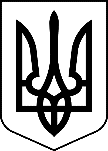 ВИКОНАВЧИЙ ОРГАН КИЇВСЬКОЇ МІСЬКОЇ РАДИ(КИЇВСЬКА МІСЬКА ДЕРЖАВНА АДМІНІСТРАЦІЯ)ДЕПАРТАМЕНТ ЕКОНОМІКИ ТА ІНВЕСТИЦІЙвул.Хрещатик, 36, м. Київ, 01044, тел. (044) 202-72-78, Сall-центр (044) 15-51E-mail: org@guekmda.gov.ua   Код ЄДРПОУ 04633423Заступнику міського голови –секретарю Київської міської радиПрокопіву В.В.Про надання звіту про хід виконання Програми економічного і соціального розвитку м. Києва на 2017 рік за січень – вересень 2017 року
Шановний Володимире Володимировичу!Департамент економіки та інвестицій виконавчого органу Київської міської ради (Київська міська державна адміністрація) на виконання пункту 11.2 розпорядження виконавчого органу Київради (Київської міської державної адміністрації) від 06.01.2017 № 3 та пункту 2 рішення Київської міської ради від 12.12.2016 № 553/1557 «Про Програму економічного і соціального розвитку м. Києва на 2017 рік» надсилає звіт про хід виконання Програми економічного і соціального розвитку м. Києва на 2017 рік 
за січень – вересень 2017 року разом з додатками (додається).Додаток: Звіт про хід виконання Програми економічного і соціального розвитку м. Києва на 2017 рік за січень – вересень 2017 року на ____ арк. в 1 прим.З повагоюДиректор 									С. ПринадаОдінцова 202 76 71Зубець 202 79 32_____________ № ___________________на № ____________ від _____________